   Студенческий научный клуб  
     «Клуб Экспертов-Профессионалов (КЭП ИСЭ)»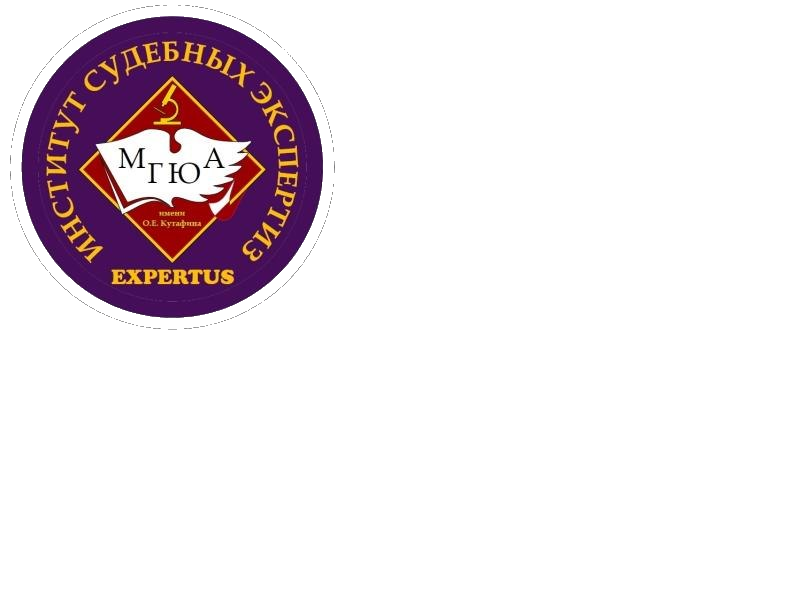 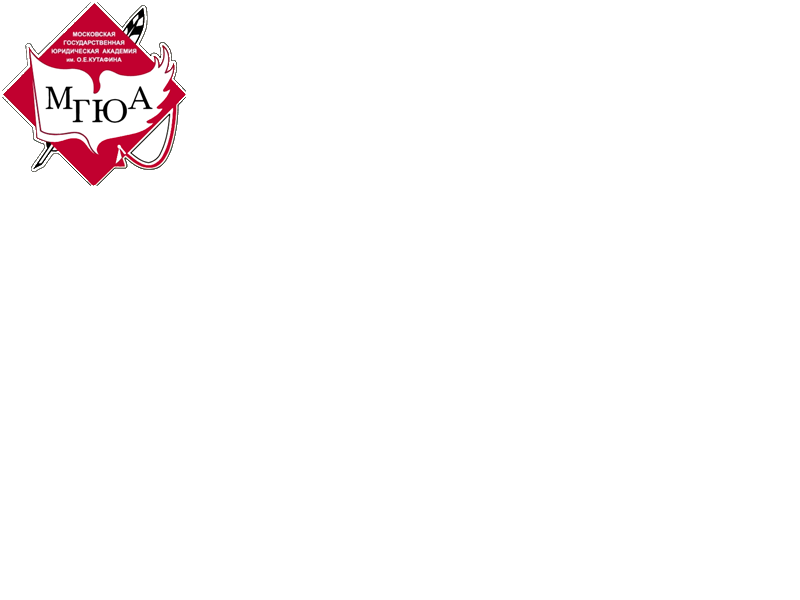 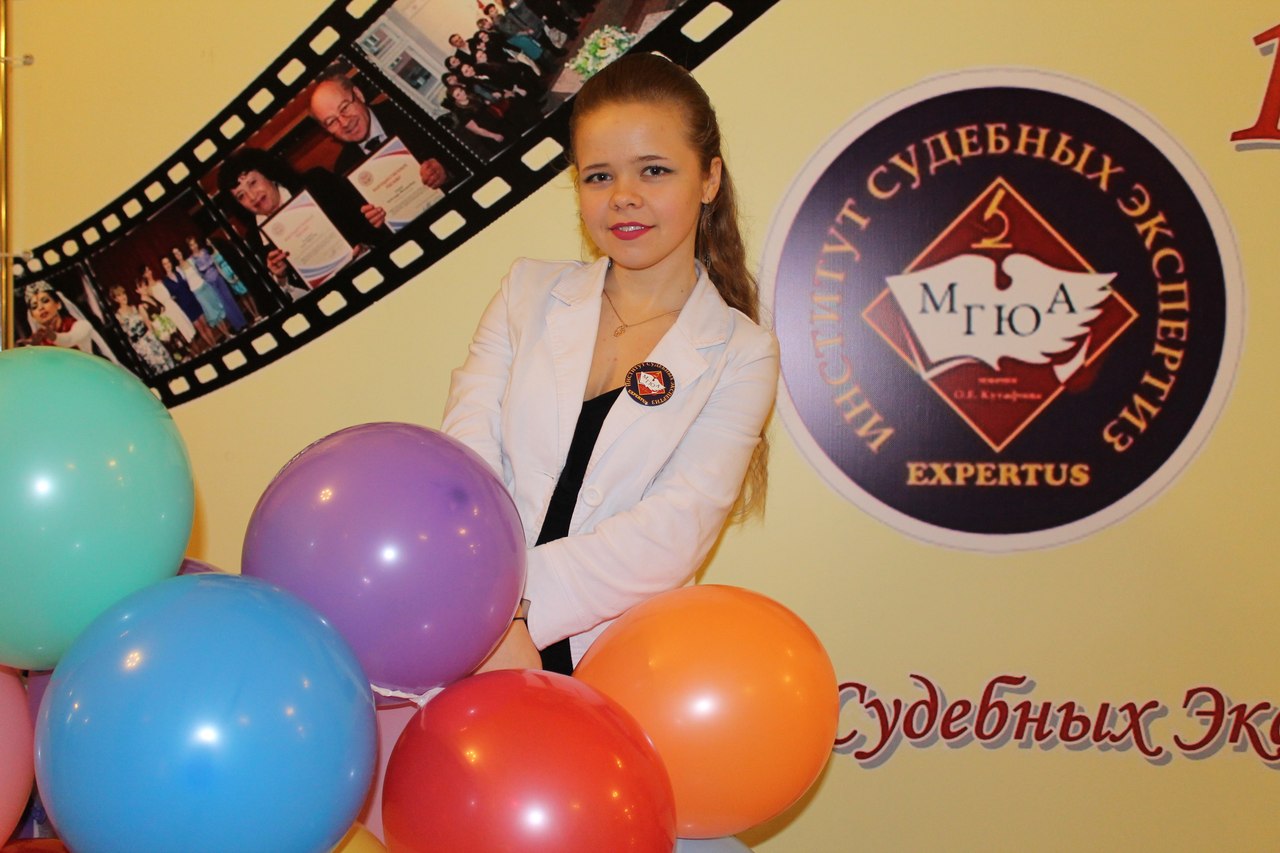 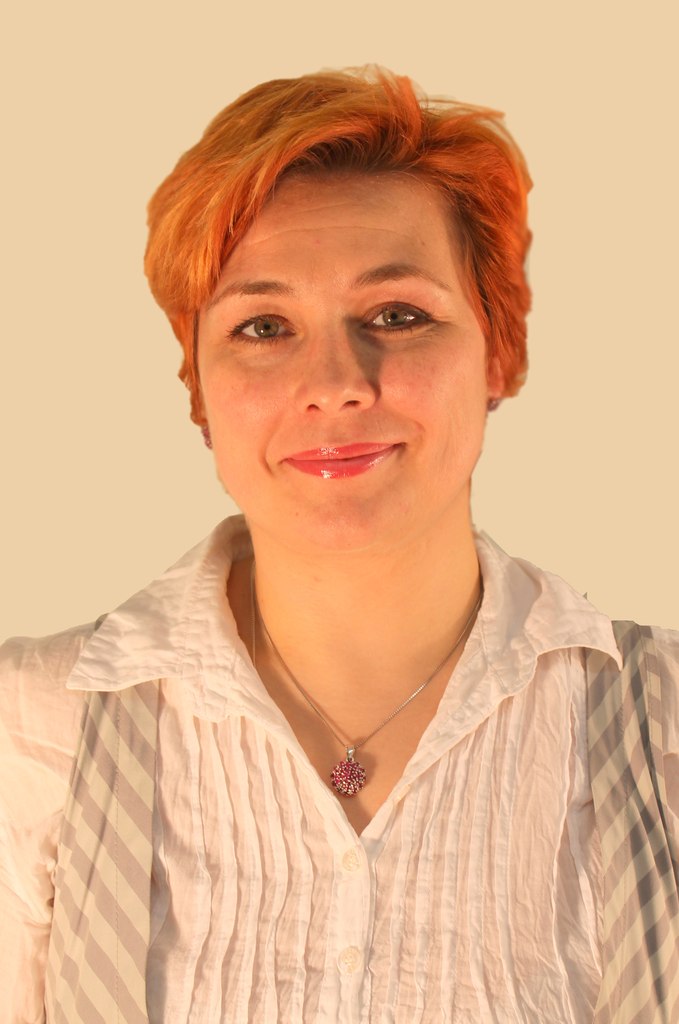 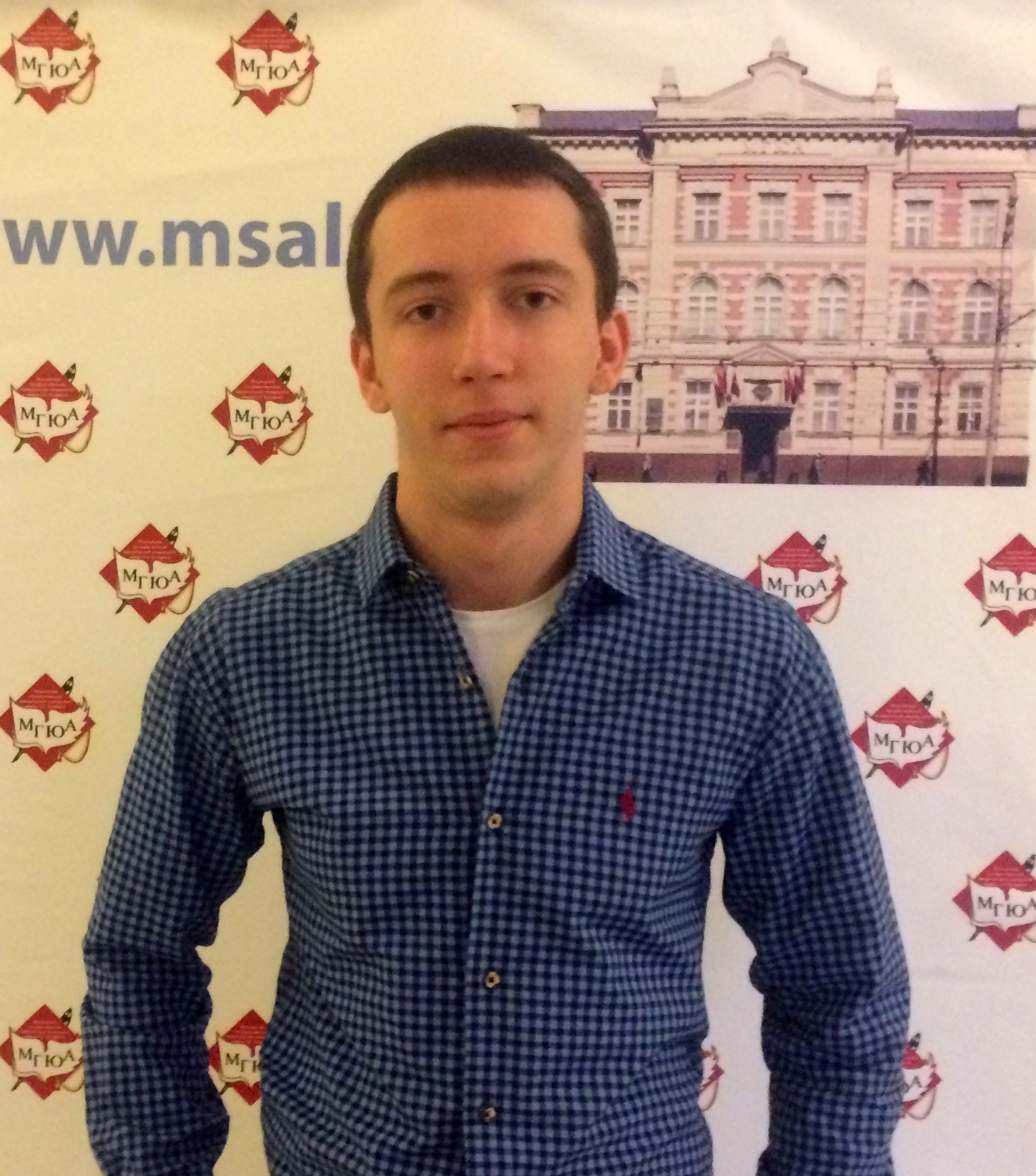 Научный руководитель                  Президент Клуба                  Вице-президент Клуба                  Клуба     Семикаленова                       Константинова                            РыбаковАнастасия Игоревна                Юлия Андреевна                   Сергей ВадимовичКлуб экспертов-профессионалов существует с октября 2010 года при кафедре Судебных экспертиз МГЮА имени О.Е. Кутафина.На заседаниях члены клуба могут увидеть процедуры осуществления экспертиз и сами принять участие в этом, а также обсуждать различные актуальные вопросы в сфере судебных экспертиз и криминалистики. Заседания клуба проводятся в форме экскурсий, дебатов, дискуссий, тренингов и деловых игр.Доброй традицией стало привлечение к участию в заседаниях специалистов различных областей науки и техники.Заслугой и гордостью всех и каждого члена клуба является невероятная атмосфера, царящая в коллективе. Мы рады новым людям и всегда готовы помочь тянуться им к знаниям. Приглашаем всех желающих принять участие в работе Клуба Экспертов Профессионалов ИСЭ МГЮА.Заседания проводятся не реже раза в месяц.Следите за объявлениями на стенде, а так жев нашей группе Вконтакте: http://vk.com/cepmsalВ новостях сайта кафедры: http://www.isemgua.ru/ Контактный телефон: 8-(925)-065-69-56